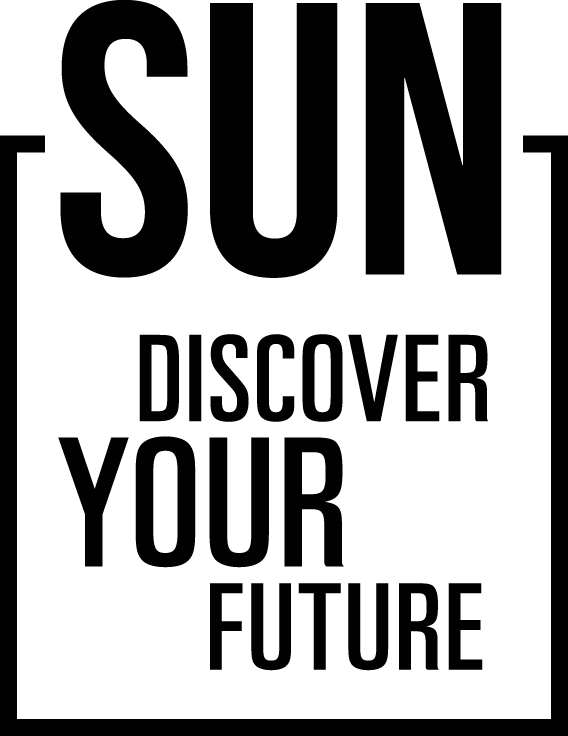 PATHWAYS EXTENSION WORKBOOKActivity one:Identify qualifications you did not know about in the quiz and undertake independent research into these qualifications and local providers who offer those options. This can be done for level 3 and level 4 qualifications. Activity two:Explore Degree Apprenticeship opportunities in your area by visiting the government apprenticeship website - www.apprenticeships.gov.uk Activity Three:Chat to students, college & university staff on Future Steps to find out more about some of the answers you have just entered. Chatfuturesteps.co.ukAsk students:What made you choose your course?What did you study at college?Ask staff/employers:If you could do a course now, what course would you do and why?Do you offer any apprenticeships?What other questions can you think of to ask SUN’s chat ambassadors?Useful websites:www.sunoutreach.org  Our own website containing pupil and parent guides, links to workshops and events.www.unistats.direct.gov.uk  Find, compare and shortlist university courses using a broad range of official data and statistics. www.ucas.com  University and Colleges Admissions Services, containing information on courses, finance and links to individual universities’ websites, plus a parents’ section.www.nidirect.gov.uk/careers  Information on choosing subjects, careers and contact details for careers advisors.www.careerpilot.org.uk This website has sections on the different qualifications available at levels 3 to 8, local provider and higher education information, local job market information, skills mapping and careers advice. Quizzes allow pupils to match their interests and abilities to jobs, qualifications and careers.www.thecompleteuniversityguide.co.uk Browse the league tables, Career and Graduate options with various subjects, explore degree subjects, understand the application process, seek advice for parents and student financial advice.www.apprenticeships.gov.uk Browse apprenticeship opportunities locally at this specialist government websiteQualificationExplanationProvidere.g.Access to Higher EducationA course for people without relevant experience or qualifications to enter a specific degree course. AECC Access to higher Education Diploma (Health Sciences) ApprenticeshipEmployerDurationEntry RequirementsWagee.g.Civil Engineering Degree ApprenticeshipWSP66 monthsMaths, English, Science. 5/6 A Levels/BTECs desirable£19,000 per year